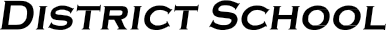 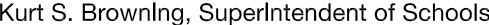 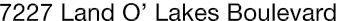 Finance Services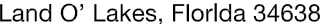 Joanne Millovitsch, Director of Finance813/ 794-2268	727/ 774-2268352/ 524-2268	Fax:  813/ 794-2266 e-mail:  jmillovi@pasco.k12.fl.usMEMORANDUMDate:	January 8, 2014To:	School Board MembersFrom:    Joanne Millovitsch, Director of Finance ServicesRe:	Attached Warrant List for the December 13, 2013Please review the current computerized list. These totals include computer generated, handwritten and cancelled checks.Warrant numbers 871909-871953........................................................................................................$521,708.81Amounts disbursed in Fund 1100 ..........................................................................................................458,554.81Amounts disbursed in Fund 1300 .................................................................................................................145.89Amounts disbursed in Fund 1400 ..............................................................................................................1,901.53Amounts disbursed in Fund 4100 ............................................................................................................16,361.91Amounts disbursed in Fund 4210 ............................................................................................................28,640.35Amounts disbursed in Fund 4220 ..............................................................................................................6,376.10Amounts disbursed in Fund 4240 .................................................................................................................205.90Amounts disbursed in Fund 4340 .................................................................................................................717.77Amounts disbursed in Fund 7110 .................................................................................................................195.21Amounts disbursed in Fund 7130 .................................................................................................................336.92Amounts disbursed in Fund 7140 ...................................................................................................................43.71Amounts disbursed in Fund 7921 .................................................................................................................216.33Amounts disbursed in Fund 7923 ...................................................................................................................43.02Amounts disbursed in Fund 9210 ..............................................................................................................7,969.36Warrants are combined lists for Accounts Payable from two check runs.  Confirmation of the approval of the December 13, 2013 warrants will be requested at the January 21, 2014 School Board meeting.